NOTA INFORMATIVA A FAMILIAS DE ALUMNOS SOBRE EL PROGRAMA DE APOYO Y REFUERZONombre: 	 Curso:	Grupo:	Estimados padres:Como en los últimos años, nuestro centro participa en la convocatoria del programa de apoyo “Refuerza” que organiza la Consejería de Educación. Las características de este programa son las siguientes:Se trata de clases extraescolares de apoyo, para reforzar las materias de Matemáticas y Lengua.Preferentemente debe atender a los cursos 1º, 2º, 3º y 4º de ESO. Las actividades de desarrollan en las instalaciones del instituto en horario de tarde, y son impartidas por docentes cualificados.La participación es totalmente gratuita y el alumno vinculado al programa queda comprometido a asegurar la debida asistencia, aprovechamiento y actitud. Los alumnos que no lo cumplan serán retirados de la actividad para dejar su plaza a un alumno que haya quedado en lista de espera.El desarrollo de estas actividades se hace en coordinación con el centro y con los Departamentos involucrados. La propuesta de los alumnos que van a participar en el Programa se hace con la participación de profesores, tutores y Jefatura de Estudios en función de su situación académica, que serán los que tengan preferencia, aunque el Programa está abierto a todos los alumnos que lo soliciten.Además de tener preferencia aquellas solicitudes propuestas por los profesores, estas se atenderán por orden de recepción.Los tutores de cada curso harán llegar a los alumnos propuestos por el equipo docente el impreso de solicitud.Este impreso de solicitud debe ser cumplimentado y entregado en Jefatura de Estudios antes del 20 de diciembre de 2019. Para aquellos El impreso también estará disponible en la web.Se informará en enero el día de comienzo de las clases. El horario de las actividades será de lunes a jueves, de 4 a 6 de la tarde, en sesiones de una hora para cada una de las materias, conforme siguiente horario:Estamos convencidos de que el Programa Refuerza puede ser una excelente oportunidad para que nuestros alumnos puedan completar su trabajo académico y mejorar sus resultados en las materias y en su trabajo en general.Agradeciendo de antemano su colaboración, aprovecho la ocasión para enviarles un cordial saludo.Torrelodones, 12 de diciembre de 2020.Fdo.: Jose Miguel Campo Rizo.SOLICITUD DE INSCRIPCIÓN EN EL PROGRAMA REFUERZA, CURSO 2019-20ENTREGAR EN JEFATURA DE ESTUDIOS ANTES DE 20 DE DICIEMBRE DE 2020Los progenitores del alumno 	del curso	y grupo 		de Educación Secundaria Obligatoria, solicita su participación en las actividades de apoyo del Programa Refuerza organizado en el IES Diego Velázquez en las materias: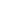  o Lengua               o MatemáticasDatos de contacto de la madre o tutor/a:Nombre: 	Teléfonos de contacto: 	Dirección de correo electrónico: 	Datos de contacto del padre o tutor/a:Nombre: 	Teléfonos de contacto: 	Dirección de correo electrónico: 	El alumno asume el cumplimiento de las normas de convivencia vigentes en el centro y se compromete a asistir a las actividades y a participar en las propuestas que le hagan los profesores responsables de las distintas materias.AUTORIZO EL ENVÍO DE INFORMACIÓN DE ASISTENCIA Y COMPORTAMIENTO DE MI HIJO/A A LAS ACTIVIDADES DEL PROGRAMA REFUERZA POR PARTE DE LA EMPRESA EXTERNA RESPONSABLE. __ SI __ NO Torrelodones, a ……………. de …………………….…… de 2019LUNESMARTESMIÉRCOLESJUEVES16:00-17:00Lengua 1ºLengua 3ºLengua 1ºLengua 3ºMatemáticas 2ºMatemáticas 4ºMatemáticas 2ºMatemáticas 4º17:00- 18:00Lengua 2ºLengua 4ºLengua 2ºLengua 4ºMatemáticas 1ºMatemáticas 3ºMatemáticas 1ºMatemáticas 3ºFirma del alumno/a:Firmas de los PROGENITORES/TUTORES del alumno/a: